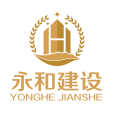          广东永和建设集团有限公司广东永和建设集团有限公司校园招聘公司简介：永和建设集团是集房地产开发、工程施工（设计）、建筑劳务输出、建筑材料销售等为一体的大型建筑企业。永和建设集团于2007年成立。集团管理机构健全，设有行政管理中心、工程管理中心、经营管理中心、财务管理中心、资本运营中心、技术研发中心、法务风控中心、粤西管理中心、建筑职业培训学校等。 随着公司业务的不断拓展，分别在广州、佛山、中山、珠海、东莞、肇庆、江门、惠州、韶关、云浮、汕头、湛江、阳江、海南、云南昆明、山东淄博、河南郑州、贵州、广西、四川、重庆、安徽等地成立了分公司；另外，在马来西亚、柬埔寨等海外板块也成立分公司拓展业务。招聘信息：永和对于应届毕业生实行带薪培训实习，给予应届毕业生展现个人能力的平台，上升空间广阔,提供大量的工作锻炼机会,让员工与企业一同成长。我们现在面向毕业生展开招聘：★招聘职位：工程技术员5名、预算员5名、施工员10名★毕业专业：我们的需求是与建筑施工工程相关的专业，如：建筑工程专业、造价专业、道路桥梁工程技术专业、建筑设计专业等。★应聘要求：正直向上、积极进取、勤奋好学、吃苦耐劳、愿意在工程行业发展、能承受较大的工作压力★薪资待遇：实习期为1200-1800元/月★发展前景趋势：见习人员——专业技术人员——储备部门主管/经理——集团总部专业技术负责人我们能为您提供：★优越的上班环境和住宿环境（食宿条件视工作岗位分配）★多样化的贴心福利（定期的带薪培训、完善的社会保险、员工生日会、法定节假日及节日礼品、带薪年假、年度旅游、定期开展各类文娱活动……）★充满前景的职业发展平台，完善的晋升机制。联系方式：联系人：洪小姐/俞先生联系电话：020-89627998-826、15920392024、13611477579邮箱：hr_yonghe@163.com地址：新港东琶洲新村保利叁悦广场C栋5楼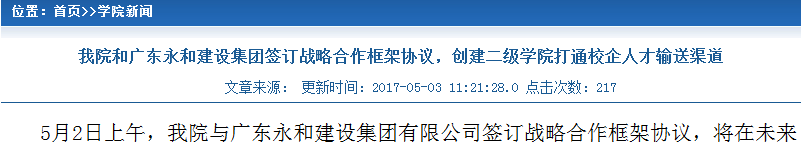 战略合作框架协议，将在未来10年内，通过创建茂名职业技术学院“永和建筑学院”，实现双方在人才培养、现代学徒制合作、职业培训、奖学金、共建实训基地和“产学研”合作等方面的融合发展。
　　根据协议，双方将合作设立“永和建筑学院”和实训基地，共同探索培养建筑行业应用型人才的新途径。在人才培养上，将根据企业用人需求，采用“订单班”的形式共同培养人才。采取现代学徒制合作方式，为企业培养“准员工”。在职业培训上，将利用双方各自优势，实施各类专业培训及考证。将共建实训基地，包括装配式建筑展馆、生产性实训基地、装配式建筑工程技术中心、粤西装配式建筑培训中心、BIM技术培训中心等。协议还就奖学金、“产学研”合作等方面进行了规划。
　 “校企合作，将为企业提供发展必需的人才。”广东永和建设集团有限公司董事长卢利说，当前建筑业发展迅猛，相关企业发展人才需求日益加大。希望通过长期的校企合作，为企业搭建人才培养平台，助推企业未来平稳快速发展。据了解，广东永和建设集团是集教育投资、建筑材料生产及销售、房地产开发、工程设计、建筑施工、建筑劳务输出等为一体的大型企业，是“中国建筑业成长性200强企业”和“全国建筑业先进企业”。
　 “双方将通过深度融合发展，培养高素质建筑技术人才。”茂职院副院长梁德萍表示，去年以来，茂职院不断推进产教融合和创新办学机制体制，并在构建现代学徒制人才培养模式和混合所有制办学模式上作了相应探索。如：成立“茂名职业技术学院?仁源学院”特色二级学院，与企业联合开展人才培养、共同出资建设生产性实训基地、共建产学研平台、共建师资团队。“对接企业培养学员，才跟得上市场发展趋势。”梁德萍说，成立“永和建筑学院”，也标志着茂职院校企深度合作共育人才进入了新高度，将更好地服务企业、行业。
　 “学徒制班”中的学员是双重身份，既是学生又是企业员工。学员将在学院学习核心专业课程，并在企业跟随专业技术人员进行实操培训。这种以师傅带徒弟形式培养的学生员工，可以实现“毕业即就业”。  撰稿：茂名日报张越 